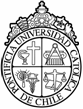 PONTIFICIA UNIVERSIDAD CATOLICA DE CHILEFACULTAD DE MEDICINADECLARACIÓN OBLIGATORIA QUE DEBE ACOMPAÑAR A TODOPROYECTO QUE REQUIERA LA FIRMA DE ALGUNA AUTORIDADDE LA DIRECCION SUPERIOR DE LA UNIVERSIDAD(Resolución de Rectoría Nº 11/98 del 30/04/98)Yo, NOMBRE INVESTIGADOR/A, RUN [00.000.000-0], co-investigador (COI) del proyecto de investigación: FONDECYT Regular 2023 [“NOMBRE PROYECTO”] declaro conocer y aceptar que la gestión administrativa del proyecto está sujeta a las normas y disposiciones que la Facultad y la Universidad han establecido para estos efectos. Por consiguiente, someto mi proyecto a todos los procedimientos específicos y a las diferentes etapas de seguimiento que el Decano establezca.El Decano que suscribe, de la Facultad de Medicina, declara conocer en detalle el contenido, el significado académico e implicancias económicas-administrativas que tiene el proyecto de investigación: FONDECYT Regular 2023 [“NOMBRE PROYECTO”], en el que participa como co-investigador (COI) [NOMBRE INVESTIGADOR/A], profesor/a de esta Facultad.Suscribo el proyecto en cada una de sus partes y asumo la responsabilidad de velar por su adecuada gestión.ANEXODETALLE DE APORTES A PROYECTO DE INVESTIGACIÓNEl Decano que suscribe, viene a hacer presente el interés de la de la Facultad de Medicina en participar en el proyecto de investigación denominado “NOMBRE PROYECTO”, que presentará la Pontificia Universidad Católica de Chile a la convocatoria FONDECYT Regular 2023 de ANID.En este proyecto, la facultad aportará $ 0.-, de los cuales $ 0.- serán pecuniarios o incrementales y $ 0.- serán valorizados o no incrementales, de acuerdo al siguiente desglose:Los aportes comprometidos se harán efectivos en conformidad a la programación consignada en el proyecto.Firma:________________________________Decano:DR- FELIPE HEUSSER RISOPATRÓNFirma:________________________________Fecha:XX-XX-2022ÍtemÍtemÍtemAportes pecuniarioso incrementales ($)Aportes valorizadoso no incrementales (S)TOTAL($)Recursos humanosRecursos humanosRecursos humanosRemuneracionesHonorariosSubcontratosSubcontratosSubcontratosCapacitaciónCapacitaciónCapacitaciónPasajesViáticosCongresos, seminarios y cursosGiras tecnológicasGiras tecnológicasGiras tecnológicasPasajesViáticosGastos de operaciónGastos de operaciónGastos de operaciónMateriales fungiblesMateriales fungiblesDifusiónDifusiónDifusiónPublicaciones y suscripcionesPublicaciones y suscripcionesInversionesInversionesInversionesSoftwareEquiposInfraestructuraPropiedad intelectualPropiedad intelectualPropiedad intelectualAdministración generalAdministración generalAdministración generalSegurosTOTAL ($)TOTAL ($)TOTAL ($)0.-0.-0.-Decano:DR. FELIPE HEUSSER RISOPATRÓNFirma:________________________________Fecha:XX-XX-2022